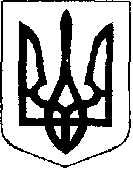 У К Р А Ї Н АЖовківська міська радаЛьвівського району Львівської області___-а сесія VIІІ-го демократичного скликання	         РІШЕННЯвід                      2021 р.    № _______	м. ЖовкваПро надання дозволу на розробку детального плану території земельної ділянки площею 0,02 га для розміщення та експлуатації об’єктів і споруд телекомунікації  в с. Стара Скварява Львівського (Жовківського) району Львівської області           Розглянувши заяву представника ТОВ «лайфселл» Велюри Д. М. номер                            П 02-09/1971 від 19.07.2021 р. та долучені документи,  керуючись  ст. 12, 39 Земельного Кодексу України, ст. 19, 24 Закону України «Про регулювання містобудівної діяльності», ст. 26 Закону України «Про місцеве самоврядування в Україні», враховуючи висновок постійної комісії з питань земельних відносин, земельного кадастру, планування території, будівництва, архітектури, охорони пам’яток, історичного середовища, природокористування та охорони довкілля, Жовківська міська радаВ И Р І Ш И Л А:1.  Надати дозвіл на розробку детального плану території земельної ділянки площею 0,02 га для розміщення та експлуатації об’єктів і споруд телекомунікації  в с. Стара Скварява Львівського (Жовківського) району Львівської області.2.   Виконкому міської ради виступити замовником  детального плану території земельної ділянки площею 0,02 га для розміщення та експлуатації об’єктів і споруд телекомунікації  в с. Стара Скварява Львівського (Жовківського) району Львівської області, за кошти заявника.3.  Контроль за виконанням рішення покласти на комісію з питань земельних відносин, земельного кадастру, планування території, будівництва, архітектури, охорони пам’яток, історичного середовища, природокористування та охорони довкілля (Креховець З.М.).Міський голова						Олег ВОЛЬСЬКИЙ 